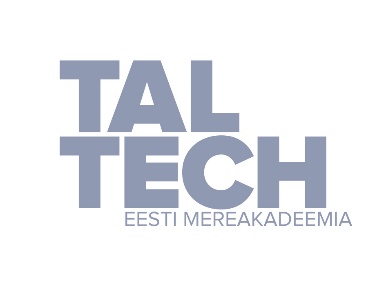 RETSENSIOONKäesolev retsensioon on koostatud Eesti Mereakadeemia 	 keskuse üliõpilase 	(Ees- ja perekonnanimi)lõputööle 	1. Palun hinnake lõputööd alljärgnevalt, märkides sobiv hinne:(0 – puudulik, 1 – kasin, 2 – rahuldav, 3 – hea, 4 – väga hea, 5 – suurepärane)2. Palun kirjutage, mis vääriks retsenseeritavas töös esiletõstmist, millised on vajakajäämised, millised küsimused ja/või märkused tekkisid seoses lõputööga:Retsensendi nimi 	Allkiri		Kuupäev	Haridus	Töökoht	1.1. Lõputöö üldine struktuur ja vormistus0   1   2   3   4   51.2. Teema käsitluse terviklikkus ja loogilisus0   1   2   3   4   51.3. Teema aktuaalsus0   1   2   3   4   51.4. Teoreetilise materjali esitamise pädevus ja seos praktikaga0   1   2   3   4   51.5. Kogutud materjali ja/või andmete analüüsi oskus0   1   2   3   4   51.6. Üliõpilase loovus ja omapoolsete ettepanekute kasutatavus ning loogilisus0   1   2   3   4   51.7. Erialakeele kasutamine ja stiil0   1   2   3   4   51.8. Hinnang kirjanduse kasutusele ja viitamisele0   1   2   3   4   51.9. Üldhinnang tööle0   1   2   3   4   5